Wat je moet regelen als je gaat studeren in Nederland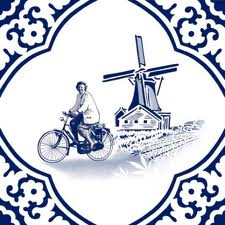 ... als je zonder hulp van SSC in Nederland gaat studerenAls je in Nederland verder gaat studeren, krijg je te maken met veel verschillende zaken die geregeld moeten worden. Zeker in het begin, krijg je veel nieuwe informatie over je heen. Sommige leerlingen kiezen ervoor om via de SSC alles te regelen. Ze helpen je dan bij het vinden van een woonruimte, het regelen van je verzekeringen en het betalen van je collegegeld en boeken.Er zijn ook leerlingen die ervoor kiezen om zelf hun studiefinanciering te regelen. Dit betekent dan wel dat je veel meer zaken zelf moet aanvragen. Vervolgens krijg je elke maand een bedrag van IBG, waarvan je zelf alles nog moet betalen. Je moet zelf zorgen dat je huur, gas, water, licht, ziektekostenverzekering, collegegeld en je boeken worden betaald. Daarnaast moet je ook geld overhouden om van te leven. Het is dus belangrijk dat je goed nagaat wat je per maand te beteden hebt. Om hier een goed beeld van te krijgen is het verstandig om van te voren een overzicht te maken van je inkomsten en uitgaven. Zo kom je minder snel voor onaangename verrassingen te staan. Het kan handig zijn als je in Nederland een contactpersoon hebt, waarop je kunt terugvallen als je ergens zelf niet uit komt. Dit kan bijvoorbeeld een familielid of een in Nederland wonende kennis zijn. Zorg ervoor dat je ruim op tijd in Nederland bent, voordat je opleiding van start gaat. Als je zelf zaken moet regelen kost dat namelijk veel tijd.Om je alvast een beetje wegwijs te maken in het web van formulieren, regels en instellingen, kun je in de checklist op de volgende pagina’s alvast zien waar je aan moet denken.Zorg voor een goede voorbereiding. Als je bijvoorbeeld al een rijbewijs hebt, neem dan een uitreksel van bureau rijbewijzen mee naar nederland. Deze heb je nodig om je rijbewijs te kunnen verlengen in Nederland. Zorg bijvoorbeeld voor een bewijs van goed gedrag; het komt regelmatig voor dat je deze nodig hebt als je je ergens voor in wilt schrijven of als je ergens lid van wilt worden. Als je hier een bankrekening hebt (bv MCB, BdC, RBT, etc), zorg dan voordat je naar nederland gaat dat je met deze rekening ook kunt internetbankieren vanuit nederland. Als je deze zaken vooraf regelt, voorkomt dit stress en extra onkosten in nederland.Veel succes met alle voorbereidingen en je toekomstige studie!WoonruimteAls je vrienden of familie in Nederland hebt wonen, kun je ervoor kiezen de eerste tijd bij hen te verblijven. Je kunt dan rustig op zoek naar een leuke kamer. Bedenk wel dat het voor die vrienden of familie een inbreuk is op hun privacy en leven; vaak ontstaan er al snel onderlinge spanningen en ruzies. Ga er dus niet zomaar vanuit dat je bij anderen voor een langere periode kunt blijven. Begin vroeg met het zoeken naar een kamer. Je kunt huren via een stichting, woningbouwvereniging of particulier. Hoe langer je bent ingeschreven bij een stichting of woningbouwvereniging hoe hoger je komt op de wachtlijst en hoe sneller je kans maakt op woonruimte. Meestal kan je je inschrijven via internet en vaak moet je inschrijfkosten betalen (10- 30 euro). Als je twijfelt tussen 2 steden om te gaan studeren is het verstandig om je in beide steden in te schrijven. Het nadeel is dan natuurlijk wel dat je dubbele inschrijfkosten hebt.De gemiddelde kamerhuur varieert van 250 tot 450 euro. Let goed op of de huurprijs inclusief het gebruik van water, elektra, gas en kabel-tv is of dat je daar apart voor moet betalen. Vaak moet je, als je gaat huren bemiddelingskosten en 1 of 2 maanden borg betalen. Hoe hier rekening mee met je budget.Elke stad heeft weer andere kamerbureau’s, woningbouwverenigingen, stichtingen voor studentenkamerverhuur. Start bijvoorbeeld bij www.kamers.startpagina.nl of google ‘studentenwoning huren in amsterdam’. StudielinkHet inschrijven voor een studie in het hoger onderwijs, gebeurt via een centrale website. Op de website van studielink vul je gegevens in, maak je een inlogprofiel aan en kies je je opleiding en school. De gegevens worden vervolgens automatisch doorgestuurd naar de betreffende hogeschool of universiteit. www.studielink.nl . Als je een studie wilt gaan doen met een loting of decentrale selectie krijg je via studielink hier meer info over. IB-groep/ DUOVoordat je naar Nederland gaat vraag je studiefinanciering aan. Dit moet minimaal 3 maanden van te voren gebeuren, maar hoe eerder je dit doet, hoe minder stress je hoeft te verwachten. Je krijgt pas studiefinanciering als je een burgerservicenummer  (BSN) hebt, maar die krijg je pas als je je inschrijft bij de gemeente waar je gaat studeren. Daarom is op de site www.ib-groep.nl een aparte link voor studenten uit Aruba en de voormalige antillen. Je kunt dan toch studiefinanciering regelen zonder dat je op dat moment een BSN hebt.Je kunt op de site ook precies zien hoeveel beurs en lening je kunt krijgen en hoeveel schuld je dan opbouwt na 4 of 5 jaar studeren.OV-kaartAls student heb je recht op een OV-chipkaart. Hiermee kun je gebruik maken van bus, trein en tram. Je moet kiezen tussen een doordeweekse- of een weekendkaart. Als je voor een doordeweekse kaart kiest mag je gratis van maandag t/m vrijdag reizen met het openbaar vervoer. In het weekend en vakanties mag je met die kaart reizen met 40% korting. Je moet dus voor jezelf nagaan wat voor jou het meest handig is. Met een weekendkaart is de regeling net andersom.Op de site van www.ib-groep.nl vind je meer informatie hierover. Bij het aanvragen van studiefinanciering via deze site, zie je hoe je de OV-chipkaart moet aanvragen.TicketEr bestaan grote verschillen in prijs, dus is het verstandi je te orienteren op de verschillende mogelijkheden. Kijk op de sites van de KLM en ArkeFly.BankrekeningIn de meeste gevallen moet je zelf persoonlijk in nederland zijn om een bankrekening te kunnen openen. Bij alle banken kun je een zogenaamde studentenrekening openen. Hiermee krijg je vaak een voordelige rente en een gratis pinpas. Naast een bankrekening kun je ook een girorekening openen, maar het betalingsverkeer verloopt vaak wat trager. Bij de meeste benken kun je ook heel voordelig studentenbverzekeringen afsluiten. Je bent dan voor een paar euro per maand verzekerd tegen inbraak- en brandschade.bijvoorbeeld: www.abnamro.nl of www.rabobank.nl of www.ing.nl  of www.postbank.nl burgerservicenummerZodra je in Nederland bent, moet je een burgerservicenummer aanvragen. Vroeger werd dit het SoFi-nummer genoemd. Het aanvragen hiervan doe je bij de gemeente (gemeentehuis/ stadsdeelkantoor), op het moment dat je je ook gaat inschrijven. Dit nummer wordt gebruikt bij alle overheidsinstanties, zoals de IBG, belastingdienst en de gemeente. Geef dit nummer, samen met je bankrekeningnummer direct door aan de IBG.www.burgerservicenummer.nl voor meer informatieZorgverzekeringMet een zorgverzekering wordt in Nederland hetzelfde bedoeld als met een ziektekostenverzekering op Curaҫao. Het afsluiten van een zorgverzekering is verplicht en er bestaan een groot aanbod in de aanbieders/ verzekeraars. Een zorgverzekering bestaat uit een basisverzekering (verplicht), maar daarnaast kun je extra aanvullende verzekeringen afsluiten voor bijvoorbeeld tandartskosten of fysiotherapie. De kosten per maand hangt af van het ‘pakket’ wat je wilt hebben. Reken, als student, (ongeveer) tussen de 70 en 90 euro per maand voor deze verplichte verzekering. Op www.studenten-zorgverzekering.nl krijg je meer informatie. Bij www.independer.nl kan je de verschillende verzekeraars (bv OHRA, FBTO) met elkaar vergelijken.ZorgtoeslagVoor mensen die niet zovee linkomen hebben, bestaat er de zorgtoeslag. Deze wordt maandelijks door de belastingdienst uitbetaald. Ook als student heb je recht op deze zorgtoeslag, vergeet deze dus niet aan te vragen! Je krijgt dan ongeveer 60 euro per maand terug! Kijk op www.toeslagen.nl om dit aan te vragenVerzekeringenEr bestaan voor verschillende zaken een verzekering. Naast de ziektekostenverzekering (zorgverzekering) is het zeker verstandig ook een Wettelijke Aansprakelijkheidsverzekering (WA) af te sluiten. Daarnaast kan je (hoeft niet) een inboedelverzekering en een ongevallenverzekering afsluiten. Door deze verzekeringen voorkom je dat je in financiele problemen raakt wanneer je bijvoorbeeld per ongeluk schade veroorzaakt bij iemand anders. Ook wanneer je te maken krijgt met brand of inbraak wordt de schade vergoed. Zoals je al hebt gelezen, hoeft een verzekering niet duur te zijn, zeker niet als je student bent. Bij de bank waar je een rekening opent of bij een verzekeraar (waar je bv de zorgverzekering afsluit) kun je folders krijgen of op de website informatie vinden voor andere verzekeringen met een studenten-tarief. Als je niet zeker weet of je overal aan hebt gedacht, is het handig als je familie of kenissen in Nederland hebt die je hierbij kunnen helpen.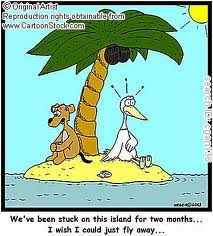 GeldSSC betaalt een aantal zaken vooruit en dit wordt opgeteld bij je lening. Als je zonder SSC naar Nederland gaat heb je dus meer beginkosten, maar na je studie minder schuld. Hou er rekening mee dat het kopen van een ticket, kamerhuur (+bemiddelingskosten), spulletjes voor je kamer, boeken, etc al snel kan oplopen tot 10.000 Naf!!Succes (kom langs in het decanaat als je meer vragen hebt)...Regelen voor je weggaat Regelen als je in Nederland bentWoonruimteBurgerservicenummer (ID)StudielinkBankrekeningStudiefinancieringGegevens aan IBG doorgevenvliegticketOV-kaartZorgverzekeringZorgtoeslagVerzekeringen